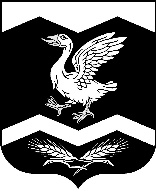 КУРГАНСКАЯ ОБЛАСТЬШАДРИНСКИЙ РАЙОНАДМИНИСТРАЦИЯ ОЛЬХОВСКОГО СЕЛЬСОВЕТАПОСТАНОВЛЕНИЕ17.04.2019 г.     № 12-1 с.ОльховкаО внесении изменений в постановление Администрации Ольховского сельсовета от 27.12.2018г. № 45«Об утверждении Порядка и Методики оценки эффективности предоставленных(планируемых к предоставлению) налоговых
льгот по местным налогам»В соответствии с Бюджетным кодексом Российской Федерации, Федеральным законом от 06.10.2003 № 131-ФЗ «Об общих принципах организации местного самоуправления в Российской Федерации», на основании экспертного заключения от 05.04.2019 г № 08-06-734/эз на постановление Администрации Ольховского сельсовета от 27.12.2018г. № 45«Об утверждении Порядка и Методики оценки эффективности  предоставленных(планируемых к предоставлению) налоговых льгот по местным налогам» -П О С Т А Н О В Л Я Ю:1.Внести изменения в постановление Администрации Ольховского сельсовета от       27.12.2018г.  № 45 «Об утверждении Порядка и Методики оценки эффективности      предоставленных (планируемых к предоставлению) налоговых льгот по местным налогам»1.1. в пункте 3 постановления вместо слова «онародовать» читать «обнародовать». 1.2. в пункте 3.1 приложения к постановлению вместо слов «Ольховской сельской Думой»        читать «Ольховской сельской Думы»1.3. в пункте 1.1 Методики оценки эффективности предоставленных налоговых льгот по        местным налогам в   Ольховском сельсовете слово городского» заменить словом        «сельского».1.4. в приложении 1 к Методике оценки эффективности предоставленных налоговых льгот        по местным налогам в   Ольховском сельсовете слово районный» заменить словом       «сельский».2. Настоящее постановление обнародовать на доске информации в здании Администрации       Ольховского сельсовета и разместить на официальном сайте Администрации Ольховского      сельсовета в сети «Интернет».3. Контроль за исполнением настоящего постановления оставляю за собой.Глава Ольховского сельсовета                                                             Г.В.Сецко